Podtéma: Když chodí čert a Mikuláš (23.11.-4.12. dva týdny)Pohybové a hudební hryČertí rozcvička – s touto básničkou: Když se čerti probudili, ruce, nohy vyletěly (protažení)Hlavičkami zakroutili, jako zvony zabimbali. (kruhy hlavou, dopředu, dozadu)12345 – udělali dřepy teď. (5 dřepů)Čert k nám leze tunelem – prolézání strachovým tunelemCo čerti umí – napodobování pohybů čerta podle vzoru Čerti odhazují uhlík – nejprve si vytvoříme uhlíky zmačkáním černého papíru a pak se s nimi budeme trefovat do koše, procvičujeme hod horním obloukem.Čerti se přetahují – vyzkoušíme svou čertí sílu a budeme se přetahovat ve skupinkách o lanoAndělská cesta – sestavení překážkové dráhy ve školní tělocvičně a její průchodSněhuláci – nácvik tance na ples, tanec na písničku Inky Rybářové- Sněhuláci, inspirace zde : (1) Besídka 2012 - davídek sněhuláci - YouTubeBU BU BU – Nácvik tance na školkový ples na písničku od Míši Růžičkové: (1) Míša Růžičková - Bu bu bu (Minidisko Cvičíme s Míšou 1) - YouTubeZimička – nácvik tanečku s míčky na školkový plesZávody čertů - hod pytlem do dálky, podlézání řetězu, přenášení pytle kolem mety, běh v pytli, prolézání díry do peklaCesta čerta – dráha ve třídě z různých prvků, chůze bez bačkůrek, procvičení hrubé motorikyCo to bylo za čertíka? – poznávání kamarádů podle hlasuV pekle  - pohybové čertí hry s barevným padákemBásnička ČertíčekŘÍKAJÍ MI ČERTÍČEK,VYPLAZUJI JAZÝČEK.NA HLAVĚ DVA RŮŽKY MÁM,K ČEMU? TO JÁ NEVÍM SÁM.RAMENO MI PYTEL ZDOBÍ,NA DĚTI, CO HODNĚ ZLOBÍ.DO PEKLÍČKA HOP A SKOK,PŘIJDU ZASE PŘÍŠTÍ ROK.Písničky, které se učíme: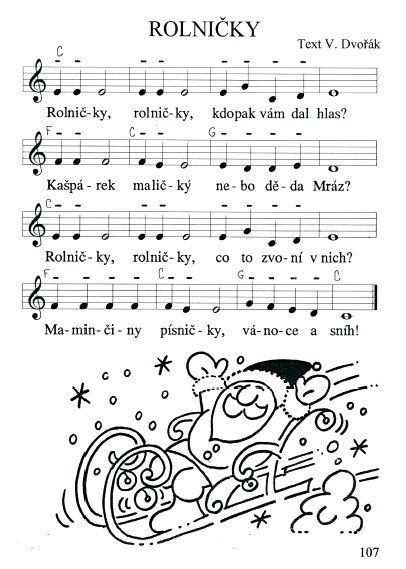 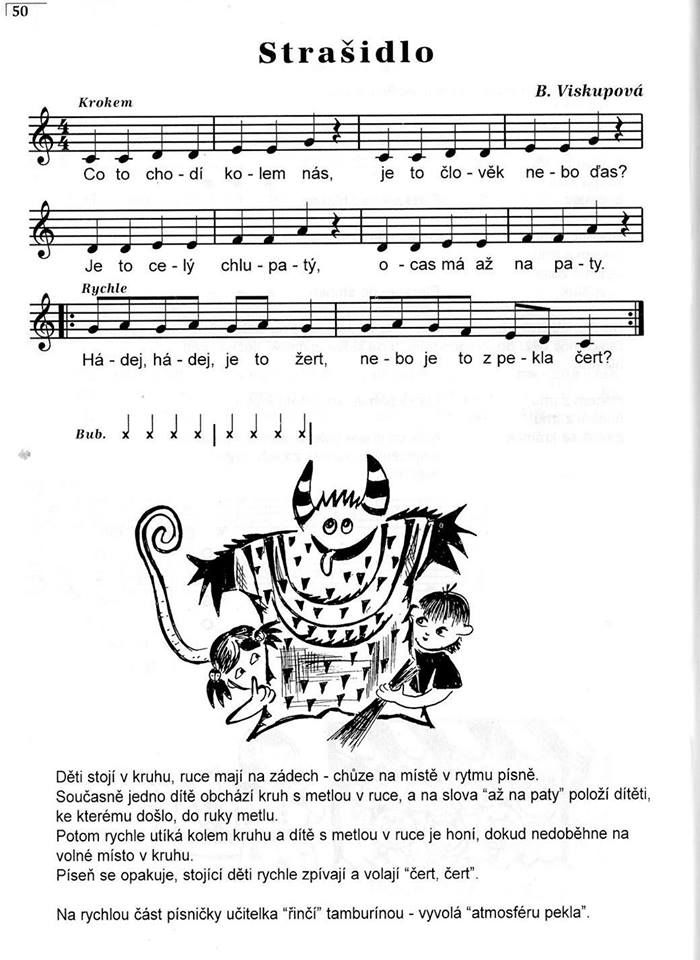 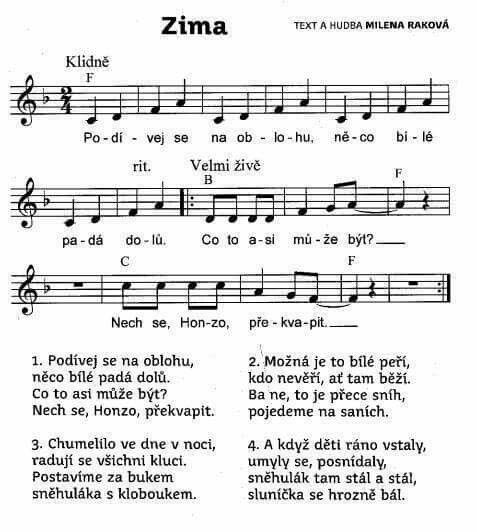 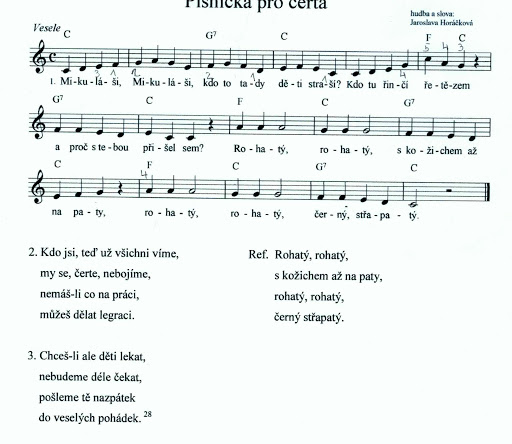 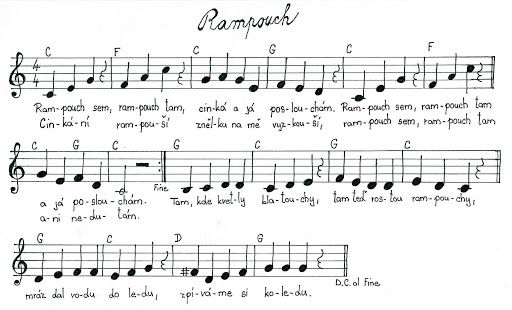 Grafomotorické listy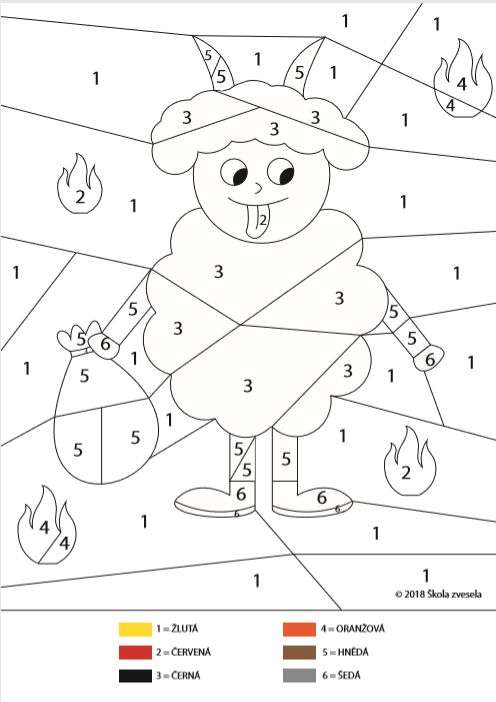 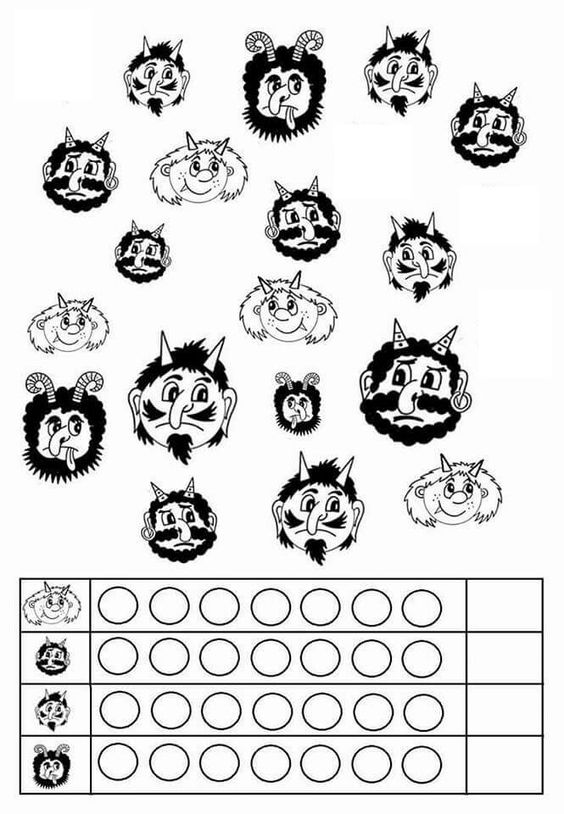 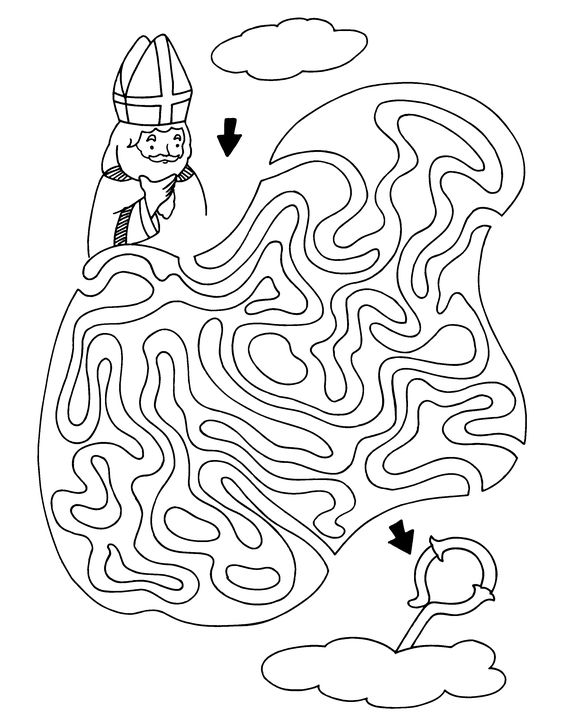 Školička s předškoláky: Vyprávěj příběh dle piktogramů – sestavování příběhu pomocí obrázků, vyprávění příběhu, vymýšlení vlastního příběhu dle fantazie dětíDalší hry a aktivityDopis Ježíškovi – společně napíšeme a nakreslíme společný dopis pro Ježíška Čertovské pohádky : Výlet do Pekla – pravidelné předčítání z knížky o pekle Čertí řeč – procvičení jazýčků v čertím stylu, jak mluví čerti: bl-bl-bl, budliky, brbli-brbli, bla-blaKolik máme knoflíčků v pytlíčku? – Počítání do 10ti, porovnávání počtů, více x méně, jednoduché příkladyPekelný řetěz – stříhání, lepení, sestavování papírového čertího řetězuČertí omalovánky – omalovávání dle fantazie a výběru dětí obrázků k tématuČertíci a andělíčci – výroba postaviček z toaletních roliček a ostatních materiálůČerná hodinka – beseda s dětmi o chování, vlastní hodnocení svého chování, přiznáníCo k sobě patří – hra ve dvojicích, hledání dvou stejných polovin obrázkůStavíme peklíčko – hra vedoucí k ohleduplnosti, vymýšlení co do pekla patří, výroba doplňkůČert – výtvarná činnost (zdobení prstovými barvami)Jak se čert jmenuje? vymýšlení jmen pro čerta – rozvoj fantazie, přemýšleníBarborky – přiblížení dětem svátek Barbory, rychlení větviček, vyprávění o zvycích ze starých dobHledáme čertíky – prohlížení knížek, vyhledávání obrázků čertů v knihách a časopisech Jmelí – vyprávění o zvycích spojených se jmelím